+++ Rückmeldung bitte bis zum 06.06.2021 +++(gerne auch früher 😉)Folgende Daten sind nur für die Organisation notwendig:Die Folgenden Daten werden in das Ferienprogrammheft übernommen. Bitte entsprechend ausfüllen und nichtzutreffende Punkte ggf. streichen. Bitte beachten: Vermutlich wird auch heuer wieder eine Anmeldung zwingend notwendig sein, bitte entsprechend vorsehen. Wir freuen uns auf Eure Ferienspaßaktion!Florian Leibrecht und Thomas Ammer(Der Ordnung halber weisen wir darauf hin, dass mit Abgabe dieses Blatt Einverständnis darüber besteht, dass die eingetragenen Daten der zweiten Tabelle in das Ferienprogrammheft der Gemeinde Moos übernommen werden dürfen)Dieses Formular kann auch im offenen Word-Format bei florian@leibrecht-online.de angefordert werden oder auf www.gemeinde-moos.de heruntergeladen werden und direkt ausgefüllt werden. AnsprechpartnerE-Mail-Adresse des Ansprechpartners)(u.a. für Korrekturabzug der Anmeldung oder Weitergabe von Informationen für die Durchführung der Aktion)Handy-Nr.(für kurzfristige Kontaktaufnahme oder ggf. für Whats-App-Gruppe)Ich bin einverstanden, dass ich in die temporäre Whats-App-Gruppe „Orga Ferienprogramm Moos 2021“ aufgenommen werden: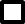 						JA				NeinIch bin einverstanden, dass ich in die temporäre Whats-App-Gruppe „Orga Ferienprogramm Moos 2021“ aufgenommen werden:						JA				NeinÜberschrift der AktionBeschreibung der Aktion:Datum der Veranstaltung:Veranstalter:Verantwortlicher Leiter/in:Treffpunkt (Veranstaltungsort)Beginn:Ende:Anmeldung bei:(Name + Telefonnummer)Anmeldestart (Datum / Uhrzeit):(frühestens 25.07.2021)Anmeldeschluss:Max. Teilnehmerzahl:Altersgruppe:Unkostenbeitrag pro Teilnehmer:Sonstiges: